SPRAWOZDANIE KOŃCOWE Z REALIZACJI OPERACJI w ramachPriorytetu 4 „Zwiększenie zatrudnienia i spójności terytorialnej”, zawartego w Programie Operacyjnym „Rybactwo i Morze” 
na lata 2014-2020 w zakresie działania: koszty bieżące 
i aktywizacja oraz wsparcie przygotowawcze Informacje ogólne dotyczące operacjiInformacje dotyczące przebiegu realizacji operacji oraz realizacji planu rzeczowego operacjiOpis przebiegu realizacji w okresie objętym sprawozdaniemInformacja na temat postępów finansowych Informacja na temat postępów rzeczowych dla operacjiOpis działań informacyjnych i promocyjnych podjętych przez beneficjenta w okresie objętym sprawozdaniemInformacje o napotkanych problemach podczas realizacji operacjiInformacje o przeprowadzonych kontrolach w Rybackiej Lokalnej Grupie Działania i stwierdzonych nieprawidłowościachInformacje o przeprowadzonych kontrolach w Rybackiej Lokalnej Grupie DziałaniaOpis stwierdzonych nieprawidłowości podczas kontroli.Realizacja wskaźnikówOświadczenie Rybackiej Lokalnej Grupy DziałaniaOświadczam, iż informacje zawarte w niniejszym sprawozdaniu są zgodne z prawdąData:Pieczęć i podpis: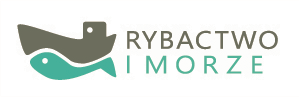 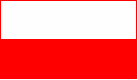 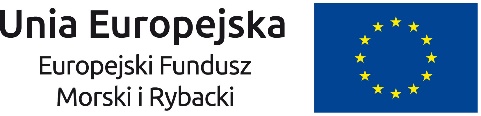 1.Numer sprawozdania2.Nazwa Instytucji PośredniczącejSamorząd Województwa ……………………………………………......(nazwa województwa)3.Rodzaj sprawozdania  Końcowe 4.Tytuł operacji5.Numer i nazwa priorytetuPriorytet 4 „Zwiększenie zatrudnienia i spójności terytorialnej”6.Sprawozdanie składane w ramach działaniaKoszty bieżące i aktywizacjaWsparcie przygotowawcze7.Data złożenia wniosku o dofinansowanie do Instytucji Pośredniczącej8.Data złożenia wniosku o płatność do Instytucji Pośredniczącej9.Numer umowy o dofinansowanie operacji 10.Nazwa i adres Rybackiej Lokalnej Grupy DziałaniaKoszty bieżące i aktywizacjiWsparcie przygotowawczeKwota wynikająca z wniosku o dofinansowanieKwota wynikająca z zawartej umowyKwota wynikająca z wniosku o płatnośćNazwa wskaźnikaPrzed realizacją operacji*Przed realizacją operacji*Po realizacji operacji*Po realizacji operacji*Nie dotyczyNazwa wskaźnikaKMKMLiczba utworzonych miejsc pracy (liczba)Liczba utrzymanych miejsc pracy(liczba)Utworzone przedsiębiorstwa (liczba)